Профсоюз работников народного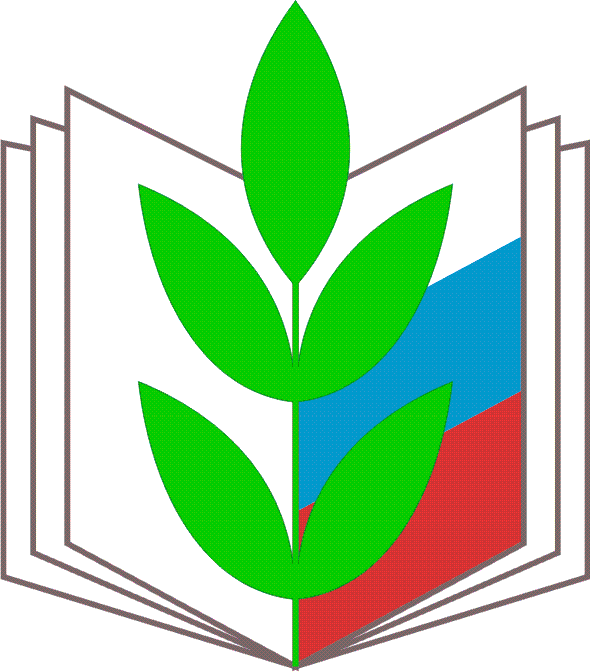 образования и наукиРоссийской ФедерацииСаратовскаяобластная организация«Педагогический парк»как инновационная форма профориентационной деятельностиОпыт работы ГАПОУ СО «Вольский педагогический колледж им. Ф.И. Панферова»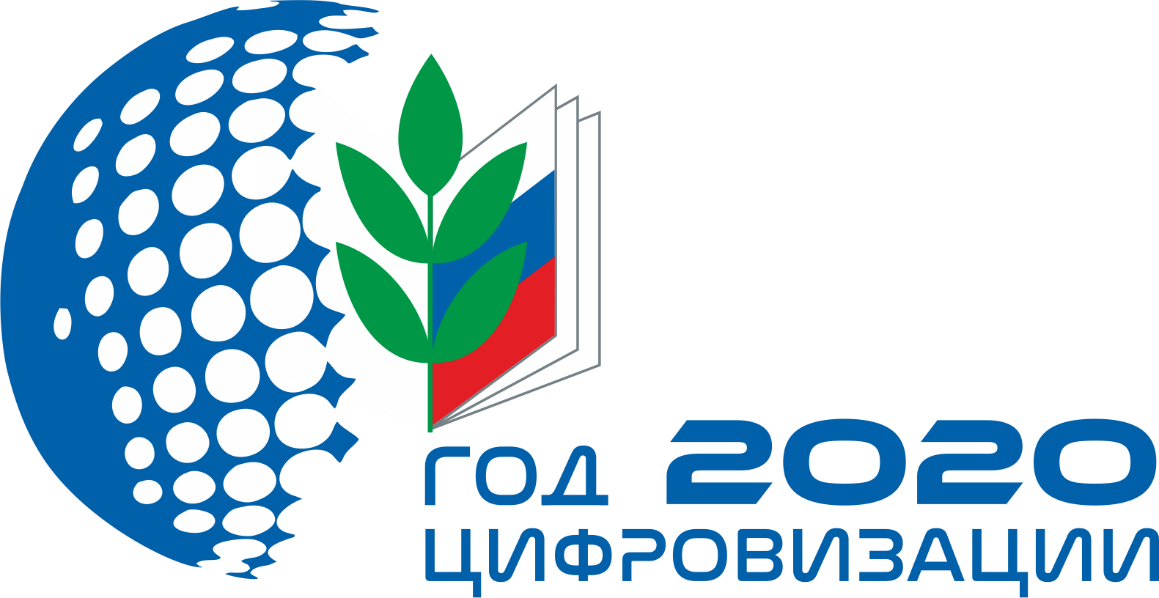 г. Саратов, 2020 год«Педагогический парк»как инновационная форма профориентационной деятельностиОпыт работы ГАПОУ СО «Вольский педагогический колледж им. Ф.И. Панферова»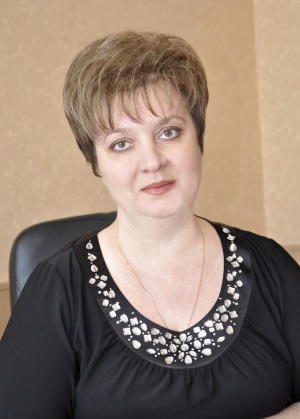 Директор колледжа – Фролова  Светлана Владимировна. Автор более 90 научных работ по педагогике и управлению образованием, лауреат конкурса Фонда развития отечественного образования на лучшую научную книгу 2006 года за научное издание «Управление педагогическими системами в условиях модернизации современного образования». Дипломант Всероссийского фестиваля педагогических идей «Открытый урок» (г. Москва). Светлана Владимировна - кандидат педагогических наук, Заслуженный учитель РФ, Отличник просвещения РФ. В 2002 году ей была присуждена стипендия Губернатора Саратовской области. В 2005 году удостоена Благодарственного письма Саратовской областной Думы за добросовестный труд, профессиональное мастерство и большой вклад в подготовку педагогических кадров для образовательных учреждений Саратовской области. Имеет Благодарность Государственной Думы Федерального Собрания Российской Федерации за содействие в подготовке и направлении представителей на заключительное мероприятие Четвертого Всероссийского молодежного форума «Моя законотворческая инициатива» (.). Имеет Благодарность Президиума совета директоров ССУЗ Саратовской области за организацию и проведение областного конкурса студенческих проектов «Навстречу профессии» (.).  С 2010 года она стала во главе Совета директоров. Награждена нагрудным знаком Общероссийского Профсоюза образования  «За социальное партнёрство».Педагог и руководитель по призванию, Светлана Владимировна Фролова – это профессионал, который способен успешно, творчески работать в условиях современного российского образования, продуцировать идеи, инновации, которые поднимают  систему профессионального образования Саратовской области на новый уровень, способный создать «Учителя будущего»!В 2020 году Вольский педагогический колледж им. Ф.И. Панферова отмечает стосорокапятилетний юбилей. На протяжении всего этого периода коллектив образовательной организации отличался редким инновационным мышлением, способностью экспериментировать.Такая особенность позволила добиться высокого качества подготовки выпускников с учетом современных подходов педагогической науки и практики Профориентация занимает важное место в подготовке квалифицированных специалистов в любых отраслях и направлениях профессиональной деятельности. С 2015 года в Вольском педагогическом колледже реализуется инновационный проект «Педагогический парк», направленный на создание информационно-насыщенной профориентационной образовательной среды. Участниками проекта являются 30 преподавателей колледжа, 5 из которых – кандидаты наук, 3 – заслуженные учителя РФ, 12 – почетные работники СПО. Идея проекта связана с реализацией сетевого взаимодействия различных организаций, занимающихся вопросами образования и воспитания детей, подростков и молодежи. Так происходит формирование основных социально значимых профессиональных компетенций путем привлечения к социальным практикам. Отличительной особенностью проекта является системный подход к пониманию профессионального самоопределения как сложного свойства личности будущего профессионалаИз Пояснительной записки к  проектуПрофессиональная деятельность всегда имеет практический, преобразовательный, продуктивный характер и тем самым существенно отличается от привычной для школьника учебной деятельности, основанной на «усвоении материала». В условиях, когда подросток не имеет опыта практической, продуктивной деятельности, выбор профессии оказывается для него чрезвычайно сложной, порой непосильной жизненной задачей, вызывающей состояние затяжного стресса как у него, так и у его родителей. Необходимо создание у школьника опыта профессиональной деятельности (путем серии его кратковременных погружений в профессиональный контекст) и на этой основе - формирование опыта профессионального выбора. Таким образом, первая (ближнесрочная) цель профессиональных проб - обеспечить процесс профессионального выбора обучающихся объективным основанием, связанным с пробным опытом реализации «себя-в-профессии» и последующей оценкой успешности этого опыта. Результаты прохождения комплекса профессиональных проб представляют собой наиболее объективное и наглядное основание для профессионального выбора.Вторая (долгосрочная) цель профессиональных проб - создать условия для формирования у школьника, в случае положительного выбора, долговременной, перспективно-прогностической мотивации к профессиональной деятельности в данной сфере.Инновационный проект по профориентации «Педагогический парк» - открытый, долгосрочный, разработан в рамках решения проблемы эффективного профессионального выбора старшеклассников в области педагогических профессий и раннего овладения компетенцией  «Образование и педагогические науки».Проблема, на решение которой направлен проектИнновационный профориентационный проект направлен на решение проблемы ранней профессиональной ориентации обучающихся общеобразовательных учреждений города, Вольского района и других районов области. Деятельность сотрудников проекта ориентирована на создание условий  для реализации индивидуальных интересов старшеклассников  в проектировании ими своего профессионального пути, на  обеспечение  личностной  целостности и индивидуальности  выпускника общеобразовательной школы за счет социально-профессиональных и культурно-досуговых проб, позволяющих сформировать представление о своей будущей индивидуальной жизнедеятельности и педагогической профессии.Цели и задачи проекта.Цель проекта: создание условий для  ранней профориентации старшеклассников в области педагогических профессий.Задачи проекта:Популяризация профессии педагога и формирование у  школьников   профессионально важных  мотивов, качеств, умений и навыков, необходимых для получения педагогической профессии в рамках компетенции «Образование и педагогические науки».Организация профориентационной работы среди учащихся, направленной на формирование устойчивого интереса к педагогической профессии, развитие основных умений и навыков, необходимых для педагогической деятельности.Планирование  и организация  деятельности  педагогов ГАПОУ СО «ВПК им.Ф.И. Панферова»  по ранней профориентации учащихся  на педагогические профессии.Разработка  нормативной  документации по организации и сопровождению деятельности в рамках Проекта, плана реализации ранней профориентации на педагогические профессии учащихся.Обеспечение школьникам возможности  осуществить профессионально-педагогические пробы через включение в социально-педагогическую практику  и социально значимую деятельность на базе колледжа, учреждений дошкольного образования и начальной школы.Рекомендации по созданию «Карты профессиональной пробы» по компетенции «Образование и педагогические науки»Профессиональные пробы - это соотнесение знаний о себе и знаний о профессиональной деятельности в процессе профиспытания, моделирующего элементы конкретного вида профессиональной деятельности, имеющего завершенный процесс, способствующего сознательному, обоснованному выбору профессии.В процессе профессиональных проб учащиеся получают опыт соответствующей профессиональной деятельности и пытаются определить, соответствует ли её характер их способностям и умениям. Структура проб содержит диагностическую часть, где с помощью психофизиологических методов определяется выраженность профессионально важных качеств, а с другой - практический этап проб, позволяющий как бы примерить на себя различные виды профессиональной деятельности, способствует адекватному формированию и развитию "Образа"Я" в профессии. Это расширяет возможность учащихся выбора из множества профессий наиболее подходящей на основе самостоятельного исследования собственных психологических ресурсов, а также строить гибкий и мобильный личный профессиональный план.Для оценки эффективности применения профессиональных проб необходима система их критериев и показателей. В ходе этой работы были выделены следующие критерии и конкретизирующие их показатели готовности учащихся к профессиональному самоопределению:1.Критерий информированности предполагает наличие сферы профессиональных интересов и включает показатели: полнота и дифференцированность знаний о мире профессий; осведомленность об избираемой профессии; информированность о требованиях профессии к индивидуальным характеристикам человека; представления об индивидуальных особенностях, склонностях и о своих профессионально важных качествах; наличие допрофессиональных знаний и умений; умение работать с источниками информации.2.Деятельностно-практический критерий содержит следующие показатели: умение ставить цель выбора профессии и составлять программу действий для ее достижения; самоанализ имеющихся вариантов выбора профессии; самоконтроль и коррекция профессиональных планов; самоактуализация потенциальных возможностей, направленных на формирование готовности к принятию решения о выборе профессии; наличие практического опыта деятельности, приближенной к профессиональной.3.Профессиональной пробой может быть: результат (материальные изделия, информационные продукты, номера художественной самодеятельности и др.) занятий в кружках, клубах, школьных курсах профессиональной направленности; некоторая самостоятельно смоделированная имитация деятельности профессионала; деловая игра на школьных курсах профессиональной направленности и др. В ходе поведения профессиональной пробы предполагается самостоятельное и полное выполнение работы учащимся. Пробы в разных профессиях имеют разную продолжительность (от 4 часов до 5 дней).Проведение профессиональной пробы включает три этапа :1) диагностический этап: изучение профессиональных намерений и профессиональных склонностей учащихся; (критерии – профессиональная направленность личности учащегося соответствует выбранной профессии);2) теоретический этап (ознакомительный): выполнение ряда заданий, способствующих ознакомлению с особенностями и требованиями выбираемой профессии к человеку; (критерии - осведомленность об избираемой профессии; информированность о требованиях профессии к индивидуальным характеристикам человека; представления об индивидуальных особенностях, склонностях и о своих профессионально важных качествах);3) практический этап: апробирование видов профессиональной деятельности в рамках выбранной профессии; (критерии - умение ставить цель для выполнения задания и составлять программу действий для ее достижения.)Результаты проведения профессиональной пробы регистрируются в «Карте профессиональной пробы».На сегодняшний день инновационный проект «Педагогический парк» зарекомендовал себя как эффективная форма реализации системной профориентации. Формирование образовательной траектории учащихся идет с учетом их профессионально-ценностных ориентаций и специфики кадрово-экономических потребностей регионального рынка труда. Работа проходит на трех площадках. Первая – «Город профессий»: у детей дошкольного возраста формируются начальные и максимально разнообразные представления о профессиях, эмоционально-положительное отношение к труду и профессиональному миру. На базе дошкольных образовательных организаций детям предоставляется возможность использовать свои силы в доступных видах деятельности. Организацией занимаются студенты в период прохождения производственной и государственной практики. Преподаватели колледжа проводят экскурсии «Веселая мастерская» в музей колледжа, увлекательные занятия в лаборатории робототехники и мастерских по компетенциям «Физическая культура» и «Программные решения для бизнеса». Для учащихся школ функционирует вторая выездная площадка – «Педагогическая мастерская». На базе школ и лицеев Саратовской области создаются педагогические классы для профильной подготовки старшеклассников. Проводятся практические семинары, профориентационные тренинги, практикумы, мастер-классы, работают площадки профессионального шеринга. Образовательная деятельность реализуется в качестве эксперимента, направлена на поддержку конкретного профессионального выбора, или последовательной серии выборов, и нацелена на формирование ряда компетенций педагогического профиля. Деятельность третьей площадки – «Педагогической школы» – основана на актуализации материальных, кадровых и студенческих резервов колледжа с целью сопровождения профессионального самоопределения и построения индивидуальной образовательной и будущей трудовой траектории школьников. Более 3 тыс. детей и подростков Саратовской области приняли участие в инновационном проекте за пять лет его воплощения. Эффективность подтверждается статистикой – увеличением количества желающих получить образование в Вольском педагогическом колледже, целенаправленно сделавших выбор в пользу педагогической профессии.Данный опыт  представлен  по материалам, представленным в комитет Саратовской областной организации Профсоюза. Он  будет интересен классным руководителям, всем педагогам, кому не безразлично будущее  саратовского образования. Мы надеемся, что  этот  материал пополнится новыми  муниципальными проектами, проектами образовательных организаций.  Мы также готовы транслировать  результативность  деятельности «Педагогического парка» впредь. Всем творческого вдохновения и веры!Материал обработан Поповой Г.Н, заместителем председателя Саратовской областной организации Профсоюза